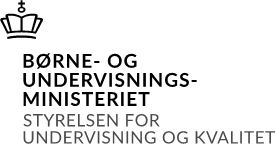 Ansøgningsblanket:Udvekslingsophold i Frankrig for elever på de gymnasiale uddannelser 2021/2023Ansøgningsblanketten printes og underskrives af ansøgers ledelse – eller en person, ledelsen har bemyndiget til at underskrive ansøgningen. Følgende skal indsendes til puljefou@uvm.dk: Den underskrevne og indscannede kopi af ansøgningsblanketten (pdf-format). Den udfyldte skabelon for ansøgningsblanketten uden underskrift (word-format). Eventuelle andre bilag.I emnefeltet skal ” Udvekslingsophold i Frankrig, Spanien og Tyskland for gymnasiale uddannelser 2021/2023” anføres. Fristen for indsendelse af ansøgning er onsdag den 8. september 2021, kl. 13.00.1. Stamoplysninger for ansøger:1. Stamoplysninger for ansøger:Institutionsnavn:Lycée/Établissement :Institutionsnummer:CVR-nummer:Adresse:Mail:KontaktpersonResponsable :KontaktpersonResponsable :Navn:TitelTlf.nr.:Mail:2. Angiv ønsket ophold samt forventede antal deltagere:                                      Sæt XAntal elever/ Nombre d’élèves *Der må kun vælges ét ophold.Der må kun vælges ét ophold.I: Langt ophold: Op til 6 elever i 3-4 uger.De longue durée : 3-4 semaines, au maximum 6 élèves.II: Kort ophold: Op til 20 deltagere i ca. 10 dageII: De longue durée : environ 10 jours, au maximum 20 participants. Note:* Langt ophold: Der kan ydes tilskud på 10.000 kr. pr. elev til op til 6 elever, inkl. én lærers deltagelse i op til tre dage. * Korte ophold: Der kan ydes tilskud på 3.000 kr. pr. deltager for op til 20 deltagere, heraf 1 lærer.Note:* Langt ophold: Der kan ydes tilskud på 10.000 kr. pr. elev til op til 6 elever, inkl. én lærers deltagelse i op til tre dage. * Korte ophold: Der kan ydes tilskud på 3.000 kr. pr. deltager for op til 20 deltagere, heraf 1 lærer.Note:* Langt ophold: Der kan ydes tilskud på 10.000 kr. pr. elev til op til 6 elever, inkl. én lærers deltagelse i op til tre dage. * Korte ophold: Der kan ydes tilskud på 3.000 kr. pr. deltager for op til 20 deltagere, heraf 1 lærer.3. Deltagende elever følger uddannelse på:Sæt XHhxLycée professionnelStxLycée général HtxLes mêmes matières qu’à l’IUT à un niveau secondaireHfSorte de propédeutique en deux ans menant à l’enseignement supérieur dans un institut professionnel et même à l’université4. Kort beskrivelse af skolens profil (max. 100 ord):Beskriv skolens profil, eksempelvis en særlig faglig profil, geografisk placering og størrelse. Angiv eventuelle ønsker til den franske partnerskole./Déscription des valeurs soit l’identité du lycée et souhaits d’établissement d’accueil: (max 100 mots)(Dansk tekst)(Texte français)5. Motivation for ansøgning (max. 200 ord):Lettre de motivation: (max 200 mots)(Dansk tekst)(Texte français)6. Evt. bemærkninger:Peut-être. commentaires:(Dansk tekst)(Texte français)UnderskriftUnderskriftNavn:Titel:Dato:Underskrift: